Marguerite aux pommesIngrédients150 gr de farine150 gr de sucre1 sachet de sucre vanillé1 cc bombée de levure chimique3 œufs110 gr de beurre fondu3 pommes pelées et coupées en morceauxMélanger les ingrédients secsAjouter les œufsIncorporer le beurreMettre les morceaux de pommesVerser dans le mouleCuire four chaud 180° entre 20 et 30 mn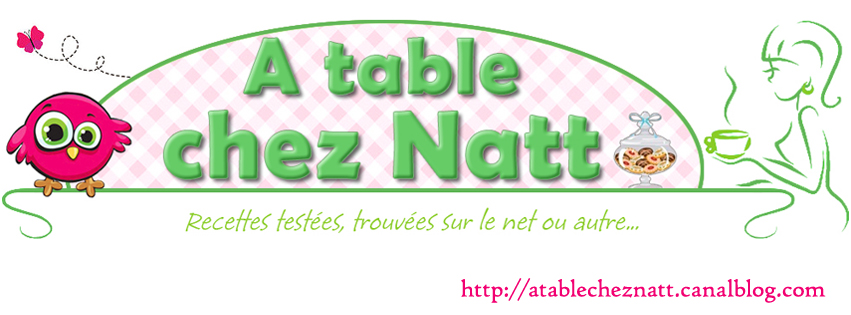 